ProjektasVadovaudamasi Lietuvos Respublikos vietos savivaldos įstatymo 6 straipsnio 30 punktu, 16 straipsnio 4 dalimi, Lietuvos Respublikos aplinkos ministro 2015 m. spalio 7 d. įsakymu Nr. D1-717 „Dėl 2014–2020 m. Europos Sąjungos fondų investicijų veiksmų programos 5 prioriteto „Aplinkosauga, gamtos išteklių darnus naudojimas ir prisitaikymas prie klimato kaitos“ 05.3.2-APVA-R-014 priemonės „Geriamojo vandens tiekimo ir nuotekų tvarkymo sistemų renovavimas ir plėtra, įmonių valdymo tobulinimas“ projektų finansavimo sąlygų aprašo Nr. 1 patvirtinimo“, Pagėgių  savivaldybės taryba  n u s p r e n d ž i a:Pritarti projekto ,,Nuotekų tinklų plėtra Pagėgių savivaldybėje (Mažaičiuose)“ įgyvendinimui pagal 2014–2020 m. Europos Sąjungos fondų investicijų veiksmų programos 5 prioriteto „Aplinkosauga, gamtos išteklių darnus naudojimas ir prisitaikymas prie klimato kaitos“ 05.3.2-APVA-R-014 priemonę „Geriamojo vandens tiekimo ir nuotekų tvarkymo sistemų renovavimas ir plėtra, įmonių valdymo tobulinimas“.Pavesti uždarajai akcinei bendrovei ,,Pagėgių komunalinis ūkis“ (įmonės kodas 177390158) parengti paraišką ir kitus dokumentus, reikalingus projekto įgyvendinimui, bei vykdyti visas su projekto įgyvendinimu susijusias veiklas.Numatyti savivaldybės 2018−2019 m. biudžete ne mažiau kaip 20 procentų lėšų nuo projekto tinkamų finansuoti išlaidų vertės ir padengti netinkamas projektui įgyvendinti būtinas išlaidas ir tinkamas išlaidas, kurių nepadengia projekto finansavimas.Pritarti Pagėgių savivaldybės administracijos (biudžetinė įstaiga, kodas 188746659) dalyvavimui projekte partnerio teisėmis.Sprendimą paskelbti Teisės aktų registre ir Pagėgių savivaldybės interneto svetainėje  www.pagegiai.lt.   Šis sprendimas gali būti skundžiamas Lietuvos Respublikos administracinių bylų teisenos įstatymo nustatyta tvarka.SUDERINTA:Administracijos direktorė	                                                                                Dainora Butvydienė  Finansų skyriaus vedėja  	 Rūta FridrikienėKalbos ir archyvo tvarkytoja                                       	                                     Laimutė MickevičienėBendrojo ir juridinio skyriaus vyriausiasis specialistas                                     Valdas VytuvisStrateginio planavimo ir investicijų skyriaus vedėjas                                        Petras KuzmarskisParengė Vaidas Valauskas,Strateginio planavimo ir investicijų skyriaus vyriausiasis specialistasPagėgių savivaldybės tarybosveiklos reglamento2 priedasDĖL PRITARIMO PROJEKTO ,,NUOTEKŲ TINKLŲ PLĖTRA PAGĖGIŲ SAVIVALDYBĖJE (MAŽAIČIUOSE)“ ĮGYVENDINIMUI AIŠKINAMASIS RAŠTAS2018-01-08Parengto projekto tikslai ir uždaviniaiŠiuo sprendimo projektu yra siekiama gauti Pagėgių savivaldybės tarybos pritarimą dalyvauti projekte ,,Nuotekų tinklų plėtra Pagėgių savivaldybėje (Mažaičiuose)“ pagal 2014–2020 m. Europos Sąjungos fondų investicijų veiksmų programos 5 prioriteto „Aplinkosauga, gamtos išteklių darnus naudojimas ir prisitaikymas prie klimato kaitos“ 05.3.2-APVA-R-014 priemonę „Geriamojo vandens tiekimo ir nuotekų tvarkymo sistemų renovavimas ir plėtra, įmonių valdymo tobulinimas“Kaip šiuo metu yra sureguliuoti projekte aptarti klausimaiSprendimo projektas parengtas siekiant laiku vertinimui pateikti siūlomo projekto paraišką pagal Regioninės plėtros departamento prie Vidaus reikalų ministerijos Tauragės apskrities skyriaus raštą  ,,Dėl kvietimo teikti projektinius pasiūlymus“ Tauragės regiono 2014 – 2020 m. Europos Sąjungos fondų investicijų veiksmų programos 5 prioriteto „Aplinkosauga, gamtos išteklių darnus naudojimas ir prisitaikymas prie klimato kaitos“ 05.3.2-APVA-R-014 priemonę „Geriamojo vandens tiekimo ir nuotekų tvarkymo sistemų renovavimas ir plėtra, įmonių valdymo tobulinimas“ . Galimi pareiškėjai – Vandens tiekimo ir nuotekų tvarkymo įmonės (savivaldybių paskirti viešieji ir (ar) regioniniai vandens tiekėjai, turintys vandens tiekėjo licencijas. Valstybinės kainų ir energetikos kontrolės komisijos 2015 m. spalio 29 d. nutarimu Nr. O3-563 UAB ,,Pagėgių komunalinis ūkis” išduota geriamojo vandens tiekimo ir nuotekų tvarkymo veiklos licencija Nr. L7-GVTNT-67.Kokių teigiamų rezultatų laukiamaĮgyvendinus projektą bus padidintas nuotekų tvarkymo paslaugų prieinamumas Pagėgių savivaldybės gyventojams ir sistemos efektyvumas, labiau apsaugota aplinka nuo išleidžiamų nuotekų žalingo poveikio. Mažaičių  kaime planuojama nutiesti nuotekų surinkimo tinklus Topolių, Saulėtekio gatvėse, numatomas trasos ilgis 1,21 km.Galimos neigiamos priimto projekto pasekmės ir kokių priemonių reikėtų imtis, kad tokių pasekmių būtų išvengta.Neigiamų pasekmių nenumatyta.Kokius galiojančius aktus (tarybos, mero, Savivaldybės administracijos direktoriaus) reikėtų pakeisti ir panaikinti, priėmus sprendimą pagal teikiamą projektą.-Jeigu priimtam sprendimui reikės kito tarybos sprendimo, mero potvarkio ar administracijos direktoriaus įsakymo, kas ir kada juos turėtų parengti.Nereikės priimti kito spendimo priimtam sprendimui.Ar reikalinga atlikti sprendimo projekto antikorupcinį vertinimąTaip.Sprendimo vykdytojai ir įvykdymo terminai, lėšų, reikalingų sprendimui įgyvendinti, poreikis (jeigu tai numatoma – derinti su Finansų skyriumi)UAB „Pagėgių komunalinis ūkis“ paruoš paraišką. Galutinė paraiškų pateikimo Aplinkos projektų valdymo agentūrai data - 2018 m. gegužės 25 d.	Projekto biudžetas planuojamas – 136.161.48 Eur. iš viso. Pagėgių savivaldybės finansinis indėlis projekto įgyvendinimui 2018 - 2019 m. planuojamas 29 723.21Eur. Europos sąjungos lėšos – 106.438.27Projekto rengimo metu gauti specialistų vertinimai ir išvados, ekonominiai apskaičiavimai (sąmatos) ir konkretūs finansavimo šaltiniaiNeigiamų specialistų vertinimų ir išvadų negauta.  Projekto rengėjas ar rengėjų grupė.Strateginio planavimo ir investicijų skyriaus vyriausiasis specialistas Vaidas Valauskas, tel. 70 413, el. p. v.valauskas@pagegiai.lt .Kiti, rengėjo nuomone, reikalingi pagrindimai ir paaiškinimai.Nėra kitų rengėjo pagrindimų ir paaiškinimų.Strateginio planavimo ir investicijų skyriaus	Vaidas Valauskasvyriausiasis specialistas                                                                        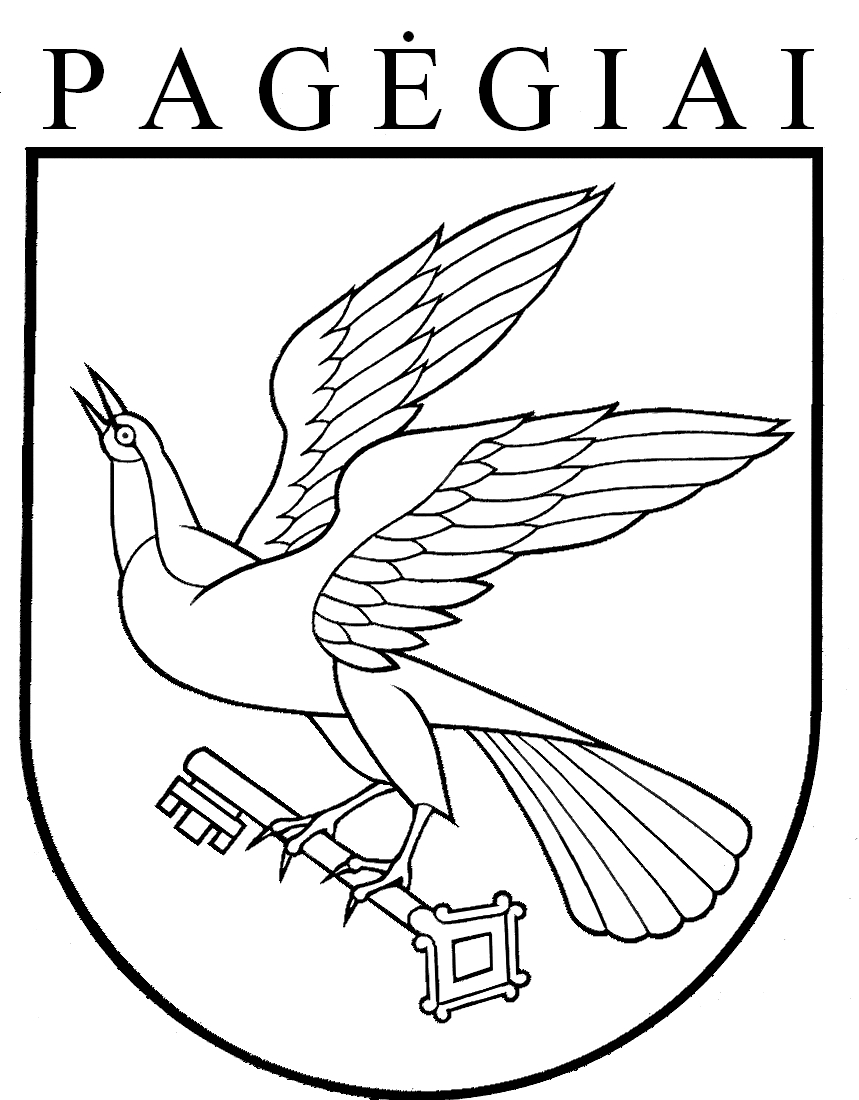 PAGĖGIŲ SAVIVALDYBĖS TARYBAsprendimasDĖL PRITARIMO PROJEKTO ,,NUOTEKŲ TINKLŲ PLĖTRA PAGĖGIŲ SAVIVALDYBĖJE (MAŽAIČIUOSE)“ ĮGYVENDINIMUI2018 m. vasario 8 d. Nr. TI-24Pagėgiai